ENROLLMENT APPLICATION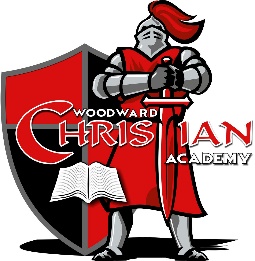 					    Date__________________First Name___________________ Last Name__________________________ M__________Address_________________________________________ City__________ Zip___________Mom’s Cell phone_____________________  Email___________________________________  Dad’s Cell Phone_____________________       Home Phone___________________________Age_____	Gender_____	Birthdate_______________ SSN_______________________Last Grade Completed______     Last School Attended_______________________________Address_______________________________________ City_______________ Zip________Medical InformationFamily Physician_______________________________ Phone #_______________________Address________________________________ City_______________ Zip______________Does student have any physical handicaps, learning disabilities, allergies or medical history we should know about i.e.: diabetes, history of seizures, asthma, etc.? ____________If Yes, please explain: ________________________________________________________________________________________________________________________________________________________Please initial to grant permission:  If the need should arise, is your child allowed to have: Tums _____  Tylenol ____  Advil _____Please return with $100 enrollment fee.       Cash_____    Check#______Family InformationFather’s Name ___________________________________________Employer___________________________________ Position__________________________Contact #__________________________________Mother’s Name__________________________________________ Employer____________________________________Position__________________________Contact #__________________________________Parent’s Marital Status______________________________________Other children in the family___________________________________  Age_______Other children in the family___________________________________  Age_______Other children in the family___________________________________  Age_______(Other than parents or guardian)Emergency Contact Name__________________________ Contact #______________________Emergency Contact Name__________________________ Contact #______________________Emergency Contact Name__________________________ Contact #______________________People Authorized to pick up childName & Relation  ______________________________________ Contact #________________Name & Relation  ______________________________________ Contact #________________Name & Relation  ______________________________________ Contact #________________Name & Relation  ______________________________________ Contact #________________Religious InformationChurch Attending______________________________ Pastor___________________________Address____________________________________________________________________Is Mom a Christian?    Y____  N____        Is Dad a Christian?   Y_____    N_____Has the student made a profession of faith in Christ?  Y____   N____Has student ever been expelled, dismissed, suspended, or refused admission to another school? _______  If yes, please explain______________________________________________________________________________________________________________________________________________________________________________________Has student ever had disciplinary issues at school? ______ If yes, please explain____________________________________________________________________________________________________________________________________________________Does student have an arrest record? ___ If yes, please explain__________________________________________________________________________________________Has student ever used tobacco or non-prescription drugs of any kind? _____ If yes, please explain__________________________________________________________________Please indicate academic level of student’s previous work:Excellent_____  		Good ______  	Average_______  		Poor_______Has student ever failed a subject at school?  _____ If yes, please explain_______________________________________________________________________________How did you hear about Woodward Christian Academy?________________________If referral, by whom?_____________________________________________________A non-refundable application/registration fee of $100 must accompany the completed application before it can be processed.  An interview with the parents and the student may be required before final acceptance by the School Board.